Přihláška na tábor střediska Sojčáci Děčín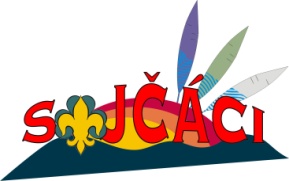 Jméno: 	Příjmení: 	Rodné číslo:	/	Adresa:	Telefon:	Podpis účastníka:	Zástupce dítěte, kterého bude možno v případě nutnosti kontaktovat během tábora:Jméno: 	Příjmení: 	Adresa:	Telefon:	Email:	@	Souhlasím se všemi údaji, které byly uvedeny v informačním dopise, a přihlašuji své dítě na letní skautský tábor. Zároveň souhlasím s využitím fotografií a audio/video materiálu mého dítěte, který bude pořízen na táboře, k propagaci a fotodokumentaci střediska Sojčáci Děčín.V Děčíně dne	2017Podpis zákonného zástupce:	Pomoci mohu (nehodící se škrtněte):13. července 2017 	ano/ne
14. července 2017	ano/ne
15. července 2017	ano/ne
30. července 2017	ano/neJiná možnost	Každý účastník tábora je povinen se řídit táborovým řádem a podřídit se všem pokynům vedoucích tábora. Nedodržení táborového řádu může být potrestáno i vyloučením z tábora.